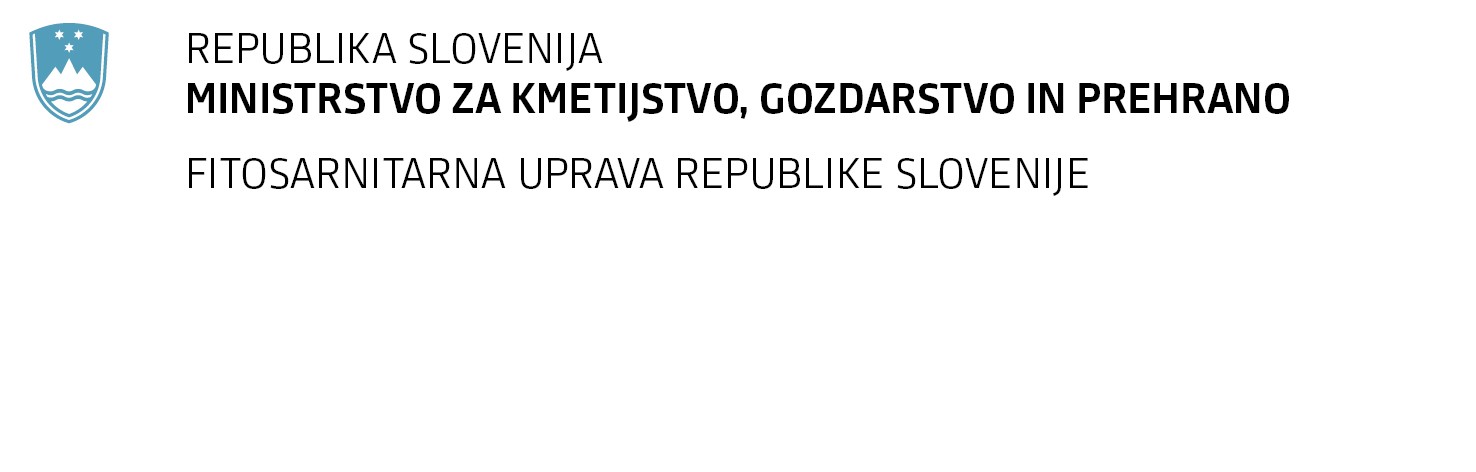 METODA PREIZKUŠANJA VREDNOSTI SORTE ZA PRIDELAVO IN UPORABO (VPU)TRAVE IN METULJNICE (FURS -VPU/6/1)Naziv metode: Metoda preizkušanja vrednosti sorte za pridelavo in uporabo (VPU) – Trave in metuljniceOznaka metode:	FURS-VPU/6/1 Začetek uporabe:  1. februar 2010Oznaka metode: FURS-VPU/6/1	KazaloPRILOGA 2	15PRILOGA 3	17METODA PREIZKUŠANJA VREDNOSTI SORTE ZA PRIDELAVO IN UPORABO (VPU) – TRAVE IN METULJNICE(FURS-VPU/6/1)SPLOŠNI DELNamen in ciljiTa metoda podrobneje določa način preizkušanja vrednosti za pridelavo in uporabo sort trav in metuljnic za krmo (v nadaljevanju: VPU) za vpis v sortno listo Republike Slovenije (v nadaljevanju: SL).S to metodo se določajo postopki, po katerih se z opazovanjem, merjenjem in laboratorijskimi analizami ugotovijo kvalitativne in kvantitativne lastnosti preizkušane sorte, z namenom, da se oceni vrednost te sorte za pridelavo in uporabo v primerjavi s standardnimi sortami, v skladu s 43. členom Zakona o semenskem materialu kmetijskih rastlin (Uradni list RS, št. 25/05 – uradno prečiščeno besedilo in 41/09; v nadaljevanju: ZSMKR) in 7. členom Pravilnika o postopku vpisa sorte v sortno listo in o vodenju sortne liste (Uradni list RS, št. 49/09).Ta metoda se uporablja tudi za posebno preizkušanje sort trav in metuljnic za krmno rabo (v nadaljevanju: PPS trav in metuljnic) za pripravo opisne sortne liste (v nadaljevanju: OSL), v skladu s 60. členom ZSMKR.Izvajalec preizkušanjaPreizkušanje VPU sort trav in metuljnic in PPS trav in metuljnic izvede izvajalec preizkušanja, ki ga imenuje Fitosanitarna uprava Republike Slovenije (v nadaljevanju: Uprava). Posamezne faze preizkušanja VPU sort trav in metuljnic ali PPS trav in metuljnic (sortni poskusi na posamezni lokaciji, posamezna ocenjevanja in merjenja oziroma laboratorijske in druge teste) lahko izvede s podizvajalci, v skladu z odločbo o imenovanju.Sorte, ki se vključijo v preizkušanjePreizkušanje VPU sort trav in metuljnic se izvede pri sortah, za katere so bile na Upravo vložene prijave za vpis sort v SL. V PPS trav in metuljnic po tej metodi se sorte vključijo v skladu z letnim programom PPS, ki ga sprejme Uprava.Roki za prijavo, dostavo semena in velikost vzorcaPri vlaganju prijav za vpis sort trav in metuljnic v SL in zagotavljanju vzorca semena za preizkušanje VPU sort ali za PPS trav in metuljnic je potrebno upoštevati naslednje roke:Seme trav in metuljnic za preizkušanje VPU sort brezplačno zagotovi prijavitelj sorte, za PPS trav in metuljnic pa predlagatelj sorte za vključitev v PPS (prijavitelj sorte, vzdrževalec sorte ali drug zainteresiran dobavitelj). Količina semena zadostuje za celotno obdobje preizkušanja sorte. Glede kakovosti in zdravstvenega stanja mora seme izpolnjevati minimalne zahteve, določene s Pravilnikom o trženju semena krmnih rastlin in pese (Uradni list RS, št. 2/05, 27/05, 100/05 in 4/09). Vzorec semena mora biti opremljen z naslednjimi podatki: ime ali žlahtniteljeva oznaka sorte, absolutna masa, kalivost in setvena norma.Tehnični podatki o sortiZa preizkušanje VPU sort trav in metuljnic mora prijavitelj ob prijavi priložiti izpolnjen tehnični vprašalnik. Ob prijavi za PPS trav in metuljnic mora prijavitelj priložiti podatke o sorti, ki omogočajo zasnovo poskusa in izbiro primerne standardne sorte. Prijavitelj mora navesti tudi morebitne druge posebnosti sorte (npr. občutljivost na določeno aktivno snov, posebnosti glede gostote setve, višine habitusa ipd.).Trajanje preizkušanjaPreizkušanje VPU za vpis trav in metuljnic v SL je odvisno od dolžine pridelovanja posamezne vrste in traja:za enoletne vrste (inkarnatka, perzijska detelja, aleksandrijska detelja, westerwoldska ljuljka) 2 leti;za dvoletne vrste (mnogocvetna ljuljka, črna detelja) 2 pridelovalna ciklusa (1. ciklus traja 2 leti glavne rabe, 2. pridelovalni ciklus, ki traja 1 leto glavne rabe, se zasnuje v prvem letu glavne rabe 1. pridelovalnega ciklusa);za večletne vrste (ostale vrste trav in metuljnic) 3 leta glavne rabe (leto setve ni vključeno v trajanje preizkušanja).Za sorte trav in metuljnic, ki so v postopku vpisa v SL, traja PPS 1 dodatno leto (za enoletne vrste) oziroma en pridelovalni ciklus (za dvoletne in večletne vrste). V kolikor sorta ni v postopku vpisa v SL, traja PPS trav in metuljnic:za enoletne vrste 3 leta;za dvoletne vrste 3 pridelovalne cikluse (1. in 2. ciklus trajata 2 leti glavne rabe, 3. pridelovalni ciklus, ki traja 1 leto glavne rabe, se zasnuje v prvem letu glavne rabe 2. pridelovalnega ciklusa),za večletne vrste 2 pridelovalna ciklusa (2. ciklus se zasnuje v zadnjem letu glavne rabe 1. pridelovalnega ciklusa, leto setve ni vključeno v trajanje preizkušanja).Preizkušanje VPU sort trav in metuljnic za vpis v SL se lahko na predlog sortne komisije pristojne za krmne rastline (v nadaljevanju: sortna komisija) podaljša za 1 leto glavne rabe oziroma za 1 pridelovalni ciklus. Vzrok za podaljšanje preizkušanja so lahko neugodne vremenske razmere v posameznem letu preizkušanja in kadar sortna komisija na osnovi rezultatov preizkušanja ne more z dovolj visoko zanesljivostjo odločati o primerni VPU sorte. O predlogu podaljšanja preizkušanja je potrebno predhodno obvestiti prijavitelja. V tem primeru stroški preizkušanja bremenijo prijavitelja.V primeru podaljšanja PPS trav in metuljnic za 1 leto oziroma 1 pridelovalni ciklus na predlog izvajalca preizkušanja, stroški izvedbe poskusov bremenijo letni program PPS.Lokacije preizkušanjaPreizkušanje VPU in PPS sort trav in metuljnic se izvaja na območju severovzhodne Slovenije (SV) na 1 lokaciji, na območju osrednje Slovenije (OS) na 1 lokaciji in na območju zahodne Slovenije (ZS) na 1 lokaciji. Za preizkušanje PPS trav in metuljnic so dodatno možne tudi ostale lokacije na območju Slovenije.Lokacije preizkušanja objavi letno Uprava pred samo izvedbo preizkušanja na spletni strani  http://www.furs.si/.Standardne sorteKot standardna sorta se določi sorta, ki izpolnjuje naslednja merila:biti mora razširjena v pridelavi;glede na namen rabe, višine rasti, zgodnosti mora ustrezati preskušani sorti;ob vključitvi sorte v preizkušanje mora imeti nadpovprečne rezultate glede količine ali kakovosti pridelka, odpornosti na bolezni in škodljive organizme ali glede druge lastnosti, ki pomembno vpliva na vrednost določene sorte za pridelavo ali uporaboZa vsako sorto, ki je prijavljena v postopek vpisa sorte v SL, se glede na podatke iz tehničnega vprašalnika določi najmanj ena standardna sorta, s katero se ta sorta primerja pri preizkušanju VPU. Če prijavitelj v prijavi navede posebne zahteve za preizkušanje sorte ali izpostavi posebne lastnosti preskušane sorte, se lahko za preizkušanje VPU te sorte določi dodatna standardna sorta. V obdobju preizkušanja posamezne sorte se standardne sorte, s katerimi se preskušana sorta primerja, ne spreminjajo, razen v izjemnih primerih na predlog sortne komisije.Standardne sorte potrdi sortna komisija na predlog izvajalca preizkušanja. Aktualni seznam standardnih sort, s katerimi se primerja posamezna sorta trav in metuljnic pri preizkušanju VPU ali v PPS, je objavljen v uradnem glasilu Uprave in na spletni strani http://www.furs.si/.IZVEDBA POSKUSAIzbira in priprava zemljiščaZemljišče mora biti izenačeno, brez mikro depresij in s čim manjšim nagibom. Na celotnem zemljišču je moral biti isti predposevek. Kot predhodni posevek ne smejo biti poljščine, po katerih zaradi poznega spravila ni mogoče kakovostno opraviti oranja in predsetvene priprave zemljišča.Osnovna in predsetvena obdelava tal mora biti opravljena v skladu s Tehnološkimi navodili za integrirano pridelavo poljščin, ki jih letno objavlja Ministrstvo za kmetijstvo, gozdarstvo in prehrano. Pri osnovnem gnojenju se odmerke posameznih hranil prilagodi glede na založenost tal s hranili na podlagi predhodno opravljene analize tal (pH, P2O5, K2O, % organske snovi).Zasnova poskusaPred izvedbo poskusa se vse sorte, ki bodo vključene v poskus (preskušane in standardne sorte) razvrstijo glede na dolžino pridelovanja (enoletne, dvoletne, večletne) ter šifrirajo.Poskus se postavi po metodi naključnega bloka v štirih ponovitvah. Celotni poskus na eni lokaciji se poseje isti dan. Setev se opravi strojno s specialno sejalnico za poskuse, globina setve je od  0,5 do1,5 cm. Optimalni roki setve, gostota setve ter količina semena za posamezno vrsto so navedeni v spodnji preglednici.neoluščeno semePo setvi se posevek povalja. Poskus se seje vedno prečno na smer oranja. Poskus na eni lokaciji se zasnuje, kakor je prikazano spodaj:Površina osnovne parcele		6 - 15 m2Število vrst				8Razdalja med parcelami		Dvakratna medvrstna razdaljaMedvrstna razdalja			10 - 20cmRazdalja med bloki			1 - 2 mUpoštevati je treba, da gostota posevka ostane v predpisanih mejah.2.3	Oskrba poskusaObdelava tal, zaščita pred pleveli in škodljivimi organizmi, dognojevanje ter ostali tehnološki ukrepi, ki se izvajajo na poskusni parceli, morajo biti v skladu s Tehnološkimi navodili za integrirano pridelavo poljščin za tekoče leto in s smernicami dobre kmetijske prakse.2.4	Spravilo pridelkaSpravilo pridelka (košnja) se opravi ob nastopu določene fenofaze. Pri travah se prva košnja izvede ob začetku latenja večine sort v poskusu. Za travniško latovko in rdečo bilnico se prva košnjaopravi v polnem latenju. Prva košnja se pri metuljnicah opravi v fenofazi začetka cvetenja večine sort v poskusu. Pri lucerni se ena košnja na leto izvede v fenofazi sredine cvetenja (cveti 50% rastlin). Naslednje košnje se opravijo na vsakih 6 tednov. Pri travah pašnega tipa (npr. nekatere sorte trpežne ljuljke) se prva košnja opravi v fenofazi bilčenja, naslednje košnje se nato izvedejo na vsake 4 tedne.OPAZOVANJA, VZORČENJA IN MERITVE MED RASTJOBeleženje podatkov o poskusuVremenske razmere v času poskusaBeležijo se povprečne temperature (v oC) in padavine (v mm) po dekadah v času trajanja poskusa. Za primerjavo se navedejo večletne povprečne vrednosti iz poskusu najbližje meteorološke postaje.Datum setveDatumi ocenjevanj zdravstvenega stanja, opazovanj nastopa fenofazDatumi košenjTehnološki ukrepiIzvajanje zaščite pred pleveli in škodljivimi organizmi, gnojenje in drugi tehnološki ukrepi - npr. datum opravila/ukrepa; vrsta in količina uporabljenega FFS ali gnojila.Opazovanje in beleženje fenofazOpazujejo se fenofaze, ki so navedene v spodnji preglednici.Fenofaze rastlin se beležijo tudi pred vsako košnjo. Preglednica z opisom je podana v Prilogi 1.Opazovanja ostalih agronomskih lastnostihMed trajanjem poskusa se opazujejo in beležijo lastnosti, ki so navedene v spodnji preglednici.Ocenjevanje zdravstvenega stanjaMed rastjo se na poskusnih mestih pri vseh sortah, ki so vključene v poskus, spremlja pojav bolezni in škodljivcev, pri čemer se opravita vsaj 2 opazovanji od fenofaze latenja (pri travah) oz. brstenja (pri metuljnicah) do konca cvetenja. Seznam pomembnejših bolezni in škodljivcev trav in metuljnic, metode spremljanja zdravstvenega stanja in kriteriji za ocenjevanje pojava bolezni so navedeni v Prilogi 3. V primeru pojava ostalih bolezni ali škodljivcev je potrebno pojav evidentirati in ustrezno oceniti intenziteto napada z deležem prizadetih rastlin.LABORATORIJSKE ANALIZE TER DRUGE MERITVE IN OPAZOVANJA OB IN PO SPRAVILUDoločitev pridelkaZa določitev pridelka se določi masa zelinja v kg / parcelo tako, da se neposredno po košnji stehta ves pridelek posamezne sorte v vsaki ponovitvi posebej. Masa zelinja se določi na 0,05  kg natančno. Pri izračunu pridelka sorte se sorazmerno upošteva oceno zapleveljenosti posevka. Pri oceni zapleveljenosti 7 ali več se pridelek ne določa.Pridelek se izrazi v t SS (suha snov) na ha.Druge meritve, ocene in opazovanjaVzorčenje in priprava vzorcevPovprečni vzorec zelinja (približno 1 kg) se odvzame iz vseh ponovitev neposredno po košnji in tehtanju. Vzorec se suši pri 60 oC vsaj 48 ur oz. dokler se masa vzorca ne spreminja več. Po končanem sušenju se vzorec ohladi na sobni temperaturi v suhem prostoru (približno 2 uri) in stehta za določitev zračno suhe snovi. Vzorce se nato zmelje z mlinom skozi 4 mm sito. Na zmletem materialu se opravi podvzorčenje z delilcem vzorcev. Končni vzorec (cca 250 g) se ponovno zmelje z laboratorijskim mlinom skozi 1 mm sito.. Vzorce se označi z registrsko številko sorte in poskusa ter oznako zaporedne košnje. Vzorce se do laboratorijskih analiz hrani v zaprti polietilenski vrečki.Laboratorijske analizeHranilna vrednost in prebavljivost krmeKemično sestavo in vsebnost neto energije za laktacijo (NEL) v vzorcih krme se določi s pomočjo bližnje infrardeče refleksijske spektroskopije (NIRS). Umeritvene enačbe za NIRS so izdelane na podlagi velikega števila vzorcev z znano sestavo in vsebnostjo NEL, ki je bila določena z in vitro metodo z vampovim sokom. Gre torej za metodo, ki presega ocenjevanje krme zgolj na podlagi kemične sestave in je prilagojena slovenskim rastnim razmeram. Zaradi razlik med krmo različnih košenj se analizira vzorce vsake košnje posebej. Vsako leto se z namenom posodabljanja baze, del vseh vzorcev (10-15%) analizira z standardnimi analitskimi postopki ter jim po potrebi, glede na parametre zanesljivosti NIRS, določi in vitro prebavljivost.Pri vrstah, kjer zaradi majhnega števila preskušanj umeritvene enačbe za NIRS še niso razvite (npr. hmeljna metelka, esparzeta, švedska detelja, aleksandrijska detelja, perzijska detelja, rumenkasti ovsenec, stoklase, travniški lisičji rep), se hranilna vrednost oceni na podlagi kemične sestave vzorca (pepel, surove beljakovine, surova vlaknina) in prebavljivostnih koeficientov iz razpoložljivih prehranskih tabel. Če je za posamezne vrste in košnje dovolj tabelaričnih podatkov (DLG, 1982; INRA, 1989; DLG, 1991, …), se z namenom ocenjevanja prebavljivosti posameznih hranil lahko izdela regresijske enačbe.OBDELAVA PODATKOV IN VREDNOTENJE REZULTATOVVeljavnost poskusaVeljavnost preskušanja opredeljujeta 2 faktorja, in sicer:pravilnost izvedbe med rastno dobo,statistična analiza pridelka SS.Pravilnost izvedbeV primeru prizadetosti poskusa zaradi pojava abiotičnih dejavnikov (npr. toča, močan veter), se za tekoče leto lahko zavrže celotno preskušanje na določeni lokaciji. O izločitvi rezultatov s posamezne lokacije odloča sortna komisija.Statistična analizaPri statističnem ovrednotenju pridelka SS, ki je eden od pokazateljev korektnosti opravljenega poskusa, se upoštevajo naslednja merila:če je KV < 24 % je preizkušanje veljavno,če je KV > 25 % se preizkušanje zavrže.V primeru, da je vrednost koeficienta variacije visoka, jo je potrebno obrazložiti.5.2	Statistična obdelava podatkovObdelajo se naslednji rezultati preizkušanja:pridelek SS .Enoletni rezultati pridelka SS se obdelajo po statistični metodi analize variance (Anova), razlike med njimi se zaznavajo s pomočjo Duncanovega testa mnogoterih primerjav (ali LSD testom) s 95% intervalom zaupanja.Večletni rezultati pridelka SS ter ostalih lastnostih se ovrednotijo po indeks sistemu. Gre za povezan sistem zasnove poskusov z večjim številom standardnih sort in načina vrednotenja večletnih rezultatov, ki omogočata neposredno primerjavo gospodarsko pomembnih lastnosti sort trav in metuljnic ne glede na obdobje, ko so bile preizkušene. Za lažje in bolj zanesljivo vrednotenje rezultatov preizkušanja se lahko za posamezne gospodarsko pomembne lastnosti določi koeficiente glede na pomen teh lastnosti v naših rastnih razmerah. Koeficiente določi sortna komisija.Na podlagi obdelanih rezultatov preizkušanja je potrebno za posamezno sorto v postopku vpisa v SL podati mnenje o primernosti pridelave v določenih ekoloških razmerah.POROČANJE IN POSREDOVANJE REZULTATOVPodatki se letno obdelajo in prikažejo za vsako lokacijo. Kasneje se ovrednotijo na nivoju sorte in prikažejo v končnem poročilu, ki mora vsebovati:opis lokacij preizkušanja,seznam preizkušenih sort (označijo se s šiframi in registrskimi številkami), vključno s standardnimi sortami,opis izvedbe poskusa,statistično ovrednotene rezultate.Po namenu preizkušanja se rezultate deli na:rezultate za preizkušanje VPU sort trav in metuljnic,rezultate za PPS trav in metuljnic.Izvajalec preizkušanja pripravi vmesna (letna) in končna poročila preizkušanja VPU sort za potrebe sortne komisije oz. PPS in jih pošlje Upravi. Rezultati se posredujejo do 15. februarja po letu opazovanj in meritve sort (vključno z rezultati kakovostnih parametrov).PRILOGA 1-  Razvojna faza ob košnjiPRILOGA 2-	Ocene za poleganje rastlin TraveMetuljniceOcene za zapleveljenost posevka in prazna mestaOcene za pokrovnost posevkaPRILOGA 3-	Ocena okužbe z rastlinskimi boleznimi in škodljivciPri oceni okužbe z rastlinskimi boleznimi in škodljivci se opazujejo organizmi, ki so označeni v spodnji preglednici.Pri travahPri metuljnicah-	Osnovna shema za bonitiranje bolezenskih znakov ali poškodbVrstaRok za prijavoRok za dostavo semenaKoličina (kg)mnogocvetna ljuljka, trpežna ljuljka1.2. / 15.7.15.2. / 1.8.3westerwoldska ljuljka,1.2.15.2.3aleksandrijska detelja, perzijska detelja1.2.15.2.2trstikasta bilnica,visoka pahovka15.7.1.8.3orjaška šopulja15.7.1.8.1VrstaRok za prijavoRok za dostavo semenaKoličina (kg)ostale vrste trav15.7.1.8.2bela detelja, hibridna detelja15.7.1.8.0,5ostale vrste metuljnic15.7.1.8.2VrstaGostota setve(št. kalivih semen/m2)Količina semena (kg/ha)Predvideni datum setveWesterwoldska ljuljka (Lolium multiflorum Lam.)800-130035-4501.03. - 15.04.Mnogocvetna ljuljka (Lolium multiflorum Lam.)800-130030-4001.03. - 15.04. (pomlad)15.08. – 20.09. (jesen)Orjaška šopulja (Agrostis gigantea(Roth))3000-60006-1215.08. – 20.09.Travniški lisičji rep (Alopecurus pratensis L.)1500-200020-2515.08. – 20.09.Visoka pahovka (Arrhenatherum elatius Beauv.)800-10004015.08. – 20.09.Stoklasa (Bromus L)800-10005015.08. – 20.09.Pasja trava (Dactylis glomerata L.)1000-200015-2015.08. – 20.09.Trstikasta bilnica (Festuca arundinacea Schreber)1000-150030-4015.08. – 20.09.Travniška bilnica (Festuca pratensis Huds.)1000-15003515.08. – 20.09.Rdeča bilnica (Festuca rubra L.)1200-200020-3015.08. – 20.09.Skrižana ljuljka (Lolium xbeoucheanum Kunth.)800-130025-3515.08. – 20.09.Trpežna ljuljka (Lolium perenneL.)800-130020-3015.08. – 20.09.Festulolium (Festuca p. Huds.xLolium multiflorum Lam.)800-13003515.08. – 20.09.Travniški mačji rep (Phleum pratense L.)2000-300015-2015.08. – 20.09.Navadna latovka (Poa trivialis L.)3000-50003015.08. – 20.09.Travniška latovka (Poa pratensisL.)3000-50003015.08. – 20.09.Rumenkasti ovsenec (Trisetum flavescens (L.) P.Beauv.)3000-400010-1515.08. – 20.09.VrstaGostota setve(št. kalivih semen/m2)Količina semena (kg/ha)Predvideni datum setveNavadna nokota (Lotus corniculatus L.)1000-14001501.08. – 31.08.Hmeljna meteljka (Medicago lupulina L.)700-100018-2401.08. – 31.08.Esparzeta (Onobrychis viciifoliaScop.)600-800120-180*01.08. – 31.08.Lucerna (Medicago sativa L.)1000-150025-2701.08. – 31.08.Švedska detelja (Trifolium hybridum L.)1000-18001501.08. – 31.08.Bela detelja (Trifolium repens L.)1000-18001001.08. – 31.08.Inkarnatka (Trifolium incarnatumL.)800-100020-2515.08. – 31.08.Aleksandrijska detelja (Trifolium alexandrinum L.)750-10002515.03. – 30.04.Perzijska detelja (Trifolium resupinatum L.)1000-150018-2015.03. – 30.04.Črna detelja (Trifolium pratense L.)550-9002001.08. – 31.08.Razvojna fazaOpisVznikKlični listi prodrejo skozi zemljo na površje, oblikuje se sklenjena vrsta.Začetek vegetacijeOzelenitev rastlin po prezimitvi.Začetek latenja / klasenja pri travah25% rastlin klasi oziroma lati.Začetek brstenja pri deteljahNa 10% rastlin so oblikovani brsti.Začetek cvetenjaCveti že 10 % rastlin.Konec cvetenjaCveti še 10 % rastlin.Opazovana lastnostOpisPrezimitev rastlinPrezimitev rastlin se določa na osnovi splošnega izgleda rastlin (vidne poškodbe zaradi mraza) ter na osnovi razlik v praznih mestih jeseni in spomladi po prezimitvi. Lastnost se ocenjuje vizuelno z ocenami od 1 do 9. Preglednica z ocenami je podana v Prilogi 2.Prezimitev lahko v nekaterih primerih (jasno izražena propadla mesta po prezimitvi) podamo tudi relativno v %.Poleg rastlinZa polegle rastline se  štejejo tiste,  ki  imajo  steblo za več kot  30o nagnjeno od navpičnice. Ocenjuje se vsaka osnovna parcela, in sicer po fenofazi latenja (klasenja) pri travah oziroma cvetenja pri metuljnicah z ocenami od 1 do 9, pri čemer predstavlja 1 stanje brez poleganja, 9 pa popolnoma polegle rastline. Pri poleglih rastlinah navedemo tudi vzrok (npr. močan veter, naliv, toča, ipd.). Preglednica z ocenami za poleganje rastlin je podana v Prilogi 2, ki je sestavni del te metode.Olistanost rastlinLastnost se ocenjuje pri lucerni ob prvi košnji. Na vsaki osnovni parceli se vizuelno določa delež olistanosti z oceno od 1do 9. Preglednica z ocenami je podana v Prilogi 2.Višina rastlineVišina rastlin se izmeri pred prvo košnjo. Pri nepoleglem posevku se na treh mestih na vsaki parceli z merilno letvijo izmeri povprečna višina rastlin. Pri poleglem posevku se na vsaki parceli izmeri 10 naključno izbranih rastlin. V opazovalni zvezek se vnese povprečna višina rastlin v cm.Zapleveljenost posevkaKot plevel se štejejo vse rastline, ki se razlikujejo od opazovane sorte. Zapleveljenost posevka se ocenjuje na vsaki osnovni parceli pred vsako košnjo z ocenami od 1 do 9. Preglednica z ocenami je podana v Prilogi 2.Pokrovnost posevkaPokrovnost posevka označuje razraščanje trav in detelj v medvrstni prostor. Ocenjujejo se naslednje vrste: travniška latovka, rdeča bilnica, orjaška šopulja, trpežna ljuljka, mačji rep in bela detelja. Lastnost se ocenjuje po prvi košnji na vsaki osnovni parceli z ocenami od 1 do 9. Preglednica z ocenami je podana v Prilogi 2.Prazna mestaPrazna mesta se ocenjujejo po vzniku, pred zimo, po začetku vegetacije in po vsaki košnji. Pojav se ocenjuje na vsaki osnovni parceli z ocenami od 1 do 9. Preglednica z ocenami je podana v Prilogi 2.AnalizaMetoda analize oz. standardHigroskopska vlaga73/47/EECSurove beljakovineSIST ISO 5983-2:2005Surove vlaknineSIST ISO 5498:1995Surovi pepelSIST ISO 5984:2003Surove maščobe98/64 ECOznaka razvojne	faze	Opis traveOpis metuljnice1razvoj listov (razraščanje)razvoj listov (rozeta)2podaljšano steblo (bilčenje)podaljšano steblo (bilčenje)3začetek latenja oz. klasenjazačetek brstenja4latenje oz. klasenje (75 % rastlin)polno brstenje (75 % rastlin)5konec latenjabrsti pred cvetenjem6začetek cvetenjazačetek cvetenja7polno cvetenjepolno cvetenje8konec cvetenjakonec cvetenja9zorenjezorenjeOcenaPomen1Ni poleganja3Na celi parceli rastline nagnjene za 30° ali močan poleg na 1/4 parcele5Na celi parceli rastline nagnjene za 45° ali močno poleganje na 1/2 parcele7Na celi parceli rastline nagnjene za 60° ali močno poleganje na 3/4 parcele9Popolno poleganjeOcenaPomen1Ni poleganja3Na celi parceli rastline ležijo z ¼ svoje dolžine na tleh ali močno poleganje na ¼ parcele5Na celi parceli rastline ležijo z 1/2 svoje dolžine na tleh ali močno poleganje na 1/2 parcele7Na celi parceli rastline ležijo z 3/4 svoje dolžine na tleh ali močno poleganje na 3/4 parcele9Popolno poleganjeOcenaPomen1Pod 1 % plevelov oziroma praznih mest21 – 5 % plevelov oziroma praznih mest36 – 10 % plevelov oziroma praznih mest411 – 15 % plevelov oziroma praznih mest516 – 20 % plevelov oziroma praznih mest621 – 40 % plevelov oziroma praznih mest741 – 60 % plevelov oziroma praznih mest861 – 80 % plevelov oziroma praznih mest9Nad 80 % plevelov oziroma praznih mestOcenaPomen1Zelo majhna3Majhna5Srednja7Velika9Zelo velikaŠkodljivi organizmiOpis metodeŽitna pepelovka (Erysiphe graminis)Odpornost sorte in stopnja poškodbe se oceni vizualno na vsaki osnovni parceli z ocenami, ki so navedene v Osnovni shemi za bonitiranje bolezenskih znakov.Rje (Puccinia sp.)Odpornost sorte in stopnja poškodbe se oceni vizualno na vsaki osnovni parceli z ocenami, ki so navedene v Osnovni shemi za bonitiranje bolezenskih znakov.Fuzarioze (Fusarium sp.)Odpornost sorte in stopnja poškodbe se oceni vizualno na vsaki osnovni parceli z ocenami, ki so navedene v Osnovni shemi za bonitiranje bolezenskih znakov.Škodljivi organizmiOpis metodeDeteljna rja (Uromyces trifolii)Odpornost sorte in stopnja poškodbe se oceni vizualno na vsaki osnovni parceli z ocenami, ki so navedene v Osnovni shemi za bonitiranje bolezenskih znakov..Lucernina rja (Uromices striatus)Odpornost sorte in stopnja poškodbe se oceni vizualno na vsaki osnovni parceli z ocenami, ki so navedene v Osnovni shemi za bonitiranje bolezenskih znakov.Listni ožig detelje (Pseudopeziza trifolii)Odpornost sorte in stopnja poškodbe se oceni vizualno na vsaki osnovni parceli z ocenami, ki so navedene v Osnovni shemi za bonitiranje bolezenskih znakov.Zeljna pepelovka (Erysiphe polygoni)Odpornost sorte in stopnja poškodbe se oceni vizualno na vsaki osnovni parceli z ocenami, ki so navedene v Osnovni shemi za bonitiranje bolezenskih znakov.Deteljna in lucernina plesen (Peronospora trifoliorum)Odpornost sorte in stopnja poškodbe se oceni vizualno na vsaki osnovni parceli z ocenami, ki so navedene v Osnovni shemi za bonitiranje bolezenskih znakov.OcenaPomen1Ni bolezenskih znakov ali poškodb2Zelo malo bolezenskih znakov ali poškodb3Malo bolezenskih znakov ali poškodb4Malo do srednje močni bolezenski znaki ali poškodbe5Srednje močni bolezenski znaki ali poškodbe6Srednje močni do močni bolezenski znaki ali poškodbe7Močni bolezenski znaki ali poškodbe8Močni do zelo močni bolezenski znaki ali poškodbe9Zelo močni bolezenski znaki ali poškodbe